Об утверждении Положения о почетном звании «Почетный гражданин муниципального образования Энергетикский поссовет Новоорского района Оренбургской области»В целях признания выдающихся заслуг граждан перед муниципальным образованием Энергетикский поссовет Новоорского района Оренбургской области, поощрения личной деятельности, направленной на пользу поселения, обеспечения его благополучия и процветания, руководствуясь Уставом муниципального образования Энергетикский поссовет Новоорского района  Оренбургской области, Совет депутатов,РЕШИЛ:1. Учредить почетное звание «Почетный гражданин муниципального образования Энергетикский поссовет Новоорского района Оренбургской области».2. Утвердить Положение о почетном звании «Почетный гражданин муниципального образования Энергетикский поссовет Новоорского района Оренбургской области» согласно приложению № 1.3. Утвердить Положение об удостоверении Почетного гражданина муниципального образования Энергетикский поссовет Новоорского района Оренбургской области и его описание согласно приложению № 2.4. Контроль за исполнением решения оставляю за собой.5. Установить, что настоящее решение вступает в силу после его обнародования.Глава муниципального образования – Председатель Совета депутатов муниципального образования Энергетикский поссовет                                                             А.В. ГоношилкинПриложение № 1к решению Совета депутатов муниципального образования Энергетикский поссовет Новоорского района Оренбургской областиОб утверждении Положения о почетном звании «Почетный гражданин муниципального образования Энергетикский поссовет Новоорского района Оренбургской области»                                                              от 08.12.2017 года № 167ПОЛОЖЕНИЕо почетном звании «Почетный гражданин муниципального образования Энергетикский поссовет Новоорского района Оренбургской области»1. Общие положения1.1. Звание «Почетный гражданин муниципального образования Энергетикский поссовет Новоорского района Оренбургской области» является наградой поселения, высшей формой поощрения граждан за выдающиеся личные заслуги в общественно значимой для всего поселения сфере деятельности, направленной на благо населения поселения.Звание «Почетный гражданин муниципального образования Энергетикский поссовет Новоорского района Оренбургской области»  является личным, пожизненным званием.1.2. Звание «Почетный гражданин муниципального образования Энергетикский поссовет Новоорского района Оренбургской области» является высшей формой признания заслуг гражданина перед поселением.Основаниями для присвоения звания «Почетный гражданин муниципального образования Энергетикский поссовет Новоорского района Оренбургской области» являются:- существенный вклад в развитие сельского поселения и обеспечение благополучия его населения;- инициатива и успехи в развитии местного самоуправления;- высокое профессиональное мастерство и многолетний добросовестный труд;- выдающиеся заслуги в области науки, техники, культуры, искусства, физкультуры и спорта, воспитания и образования, здравоохранения, охраны окружающей среды и обеспечения экологической безопасности, укрепления мира и международного сотрудничества, развития экономики и производства, градостроительства и архитектуры, охраны правопорядка и общественной безопасности и иных областях;- достижения в организации и осуществлении благотворительной и попечительской деятельности в поселении;- иная созидательная деятельность, способствующая развитию поселения, повышению его роли и авторитета.1.3. Звание «Почетный гражданин муниципального образования Энергетикский поссовет Новоорского района Оренбургской области» присваивается гражданам Российской Федерации, иностранным гражданам и лицам без гражданства.Присвоение звания «Почетный гражданин муниципального образования Энергетикский поссовет Новоорского района Оренбургской области» не связывается с фактом рождения удостоенных лиц в сельском поселении или проживании на его территории.1.4. Лицам, удостоенным звания, выдается соответствующее удостоверение, форма и вид которого утверждается Главой муниципального образования Энергетикский поссовет Новоорского района Оренбургской области.1.5. Рассмотрение вопроса о присвоении звания осуществляется один раз в год на заседании Совета депутатов муниципального образования Энергетикский поссовет Новоорского района Оренбургской области. 2. Порядок представления к присвоению почетного звания
         2.1. Представления к присвоению звания принимаются не позднее чем, за два месяца до дня празднования дня поселка.2.2. Инициатива о представлении к званию может быть проявлена:- общим собранием трудового коллектива, где работает представляемый, по согласованию с руководителем предприятия, организации, учреждения;- руководителем предприятия, организации, учреждения по согласованию с общим собранием коллектива, иным коллегиальным органом;- областными общественными организациями, профессиональными союзами, общественными объединениями, кроме политических;- Губернатором Оренбургской области, Главой муниципального образования Новоорский район, Главой муниципального образования Энергетикский поссовет Новоорского района Оренбургской области, Советом депутатов муниципального образования Энергетикский поссовет Новоорского района Оренбургской области;- Общественным Советом муниципального образования Энергетикский поссовет Новоорского Оренбургской области района в форме соответствующего решения о представлении к званию.2.3. Представление о присвоении звания составляется в произвольной форме с указанием сведений, раскрывающих личные заслуги представляемого перед поселением, конкретный общественно значимый вклад в социально-экономическое развитие поселения, его трудовой путь, достижения, имеющиеся звания и награды.Представление подписывается руководителем, либо уполномоченным лицом органа или организации, учреждения, коллектива, указанными в пункте 2.2. настоящего Положения.Обязанность подготовки и представления документов возлагается на лицо или орган, инициирующий представление.2.4. Представление направляется Главе муниципального образования Энергетикский поссовет Новоорского района Оренбургской области. Глава муниципального образования в течение месяца готовит заключение о согласии либо возражении (с изложением аргументов) на присвоение звания и передает заключение со всеми поступившими материалами на соискателя почетного звания в Совет депутатов муниципального образования Энергетикский поссовет Новоорского района Оренбургской области для рассмотрения и принятия решения.2.5. Совет депутатов в месячный срок с момента поступления заключения и материалов на соискателя почетного звания организует их изучение, обсуждение и принимает решение о присвоении либо отказе в присвоении звания «Почетный гражданин муниципального образования Энергетикский поссовет Новоорского района Оренбургской области».2.6. Решение о присвоении звания «Почетный гражданин муниципального образования Энергетикский поссовет Новоорского района Оренбургской области» принимается Советом депутатов простым большинством голосов от общего числа депутатов, избранных в Совет депутатов муниципального образования Энергетикский поссовет Новоорского района Оренбургской области.Вторичное представление кандидатур по рассмотренным основаниям осуществляется заново в соответствии с настоящим Положением.2.7. Решение Совета депутатов муниципального образования Энергетикский поссовет Новоорского района Оренбургской области о присвоении почетного звания подлежит обязательному опубликованию в установленном порядке.2.8. Представление к присвоению звания иностранных граждан производится на общих основаниях.2.9. Оформление документов, касающихся присвоения звания, учет и регистрация удостоенных звания возлагается на сотрудника администрации занимающегося кадровой работой.3. Порядок награждения лиц, удостоенных звания «Почетный гражданин муниципального образования Энергетикский поссовет Новоорского района Оренбургской области»3.1. Вручение удостоверения лицам, удостоенным звания, производится в торжественной обстановке Главой муниципального образования Энергетикский поссовет Новоорского района Оренбургской области, либо по его поручению одним из депутатов совместно с заместителем главы администрации поселения по социальным вопросам во время празднования дня поселения. Вместе с удостоверением Почетному гражданину перечисляется единовременная выплата в размере 20 000,00 (двадцать тысяч) рублей.4. Права Почетного гражданина муниципального образования Энергетикский поссовет Новоорского района Оренбургской области
4.1. Почетный гражданин имеет право:- быть принятым безотлагательно Главой поселения, должностными лицами органов местного самоуправления, депутатами Совета депутатов муниципального образования Энергетикский поссовет Новоорского района Оренбургской области, руководителями муниципальных учреждений и предприятий;- вносить от своего имени вопросы на рассмотрение Совета депутатов и Главы поселения;- присутствовать на заседаниях Совета депутатов, принимать участие в подготовке и обсуждении вопросов, выносимых на заседания Совета депутатов;- присутствовать на торжественных, праздничных собраниях, иных мероприятиях, посвященных иным важным событиям поселения.5. Заключительные положения
5.1. Лица, удостоенные почетного звания, принимают участие в общественных мероприятиях, в том числе на общественных началах, участвуют в жизни поселения.На официальных мероприятиях лица, удостоенные звания, подлежат обязательному представлению присутствующим.5.2. Лица, удостоенные звания, должны бережно относится к врученным им Почетному знаку и удостоверению.Дубликаты могут выдаваться только в тех случаях, если утрата Почетного знака и удостоверения произошла при обстоятельствах, которые награжденный не мог предотвратить.5.3. Лишение звания может быть произведено решением Совета депутатов муниципального образования Энергетикский поссовет Новоорского района Оренбургской области в случае:- осуждения лица по приговору суда.- в случае получения Советом депутатов или Главой сельского поселения достоверной информации, компрометирующей лицо, имеющее звание «Почетный гражданин муниципального образования Энергетикский поссовет Новоорского района Оренбургской области».При этом удостоверение изымается.Глава муниципального образования – Председатель Совета депутатов муниципального образования Энергетикский поссовет                                                             А.В. ГоношилкинПриложение № 2к решению Совета депутатов муниципального образования Энергетикский поссовет Новоорского района Оренбургской областиОб утверждении Положения о почетном звании «Почетный гражданин муниципального образования Энергетикский поссовет Новоорского района Оренбургской области»                                                              от 08.12.2017 года № 167

ПОЛОЖЕНИЕОб удостоверении почетного гражданина муниципального образования Энергетикский поссовет Новоорского района Оренбургской области1. Внешний вид и текст удостоверения Почетного гражданина муниципального образования Энергетикский поссовет Новоорского района Оренбургской области должны соответствовать описанию удостоверения и прилагаемым эскизам.2. Вручение удостоверения лицам, удостоенным звания, производится в торжественной обстановке Главой муниципального образования Энергетикский поссовет Новоорского района Оренбургской области, либо по его поручению одним из депутатов совместно с заместителем главы администрации поселения по социальным вопросам во время празднования дня поселения. 3. Право изготовления и хранения бланков удостоверения предоставляется администрации муниципального образования Энергетикский поссовет Новоорского района Оренбургской области.4. При утрате удостоверения выдается дубликат.
ОПИСАНИЕудостоверения почетного гражданина муниципального образования Энергетикский поссовет Новоорского района Оренбургской области1. Бланк удостоверения Почетного гражданина муниципального образования Энергетикский поссовет Новоорского района Оренбургской области (далее - удостоверение) представляет собой двухстраничную книжку из бумаги с защитной сеткой розового цвета, наклеенную на плотное складывающееся пополам основание, обтянутое кожей темно - красного цвета.2. Размеры сложенного бланка удостоверения - 100 x 65 мм.3. На обложке по центру расположено надпись «УДОСТОВЕРЕНИЕ»4. Текст обложки выполняются тиснением с позолотой.5. На левой странице внутреннего разворота обложки вверху размещено изображение герба муниципального образования Энергетикский поссовет Новоорского района Оренбургской области, а в центре фотография владельца удостоверения размером 3х4 см, без уголка.На правой странице книжки вверху надпись: Удостоверение №____, под ней каллиграфическим почерком - фамилия, имя и отчество лица, которому присвоено звание Почетный гражданин муниципального образования Энергетикский поссовет Новоорского района Оренбургской области, а ниже текст: «является Почетным гражданином муниципального образования Энергетикский поссовет Новоорского района Оренбургской области».Внизу располагается текст: Решение Совета депутатов от ______ № _____, под текстом располагаются слова: Глава муниципального образования Энергетикский поссовет Новоорского района и место для его подписи.Глава муниципального образования – Председатель Совета депутатов муниципального образования Энергетикский поссовет                                                             А.В. ГоношилкинСОВЕТДЕПУТАТОВМУНИЦИПАЛЬНОГО ОБРАЗОВАНИЯЭНЕРГЕТИКСКИЙ ПОССОВЕТНовоорского районаОренбургской областиТретий созывРЕШЕНИЕ от 08.12.2017 года № 167УДОСТОВЕРЕНИЕ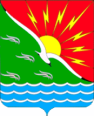 Удостоверение №________________________________________(Ф.И.О.)Почетный гражданин муниципального образования Энергетикский поссовет Новоорского района Оренбургской области»Звание присвоеноРешением Совета депутатов от ________________ № ________Глава муниципального образования Энергетикский поссовет Новоорского районаОренбургской области                                        _________________